The Three Cs of Credit  Character		   	Capacity				Capital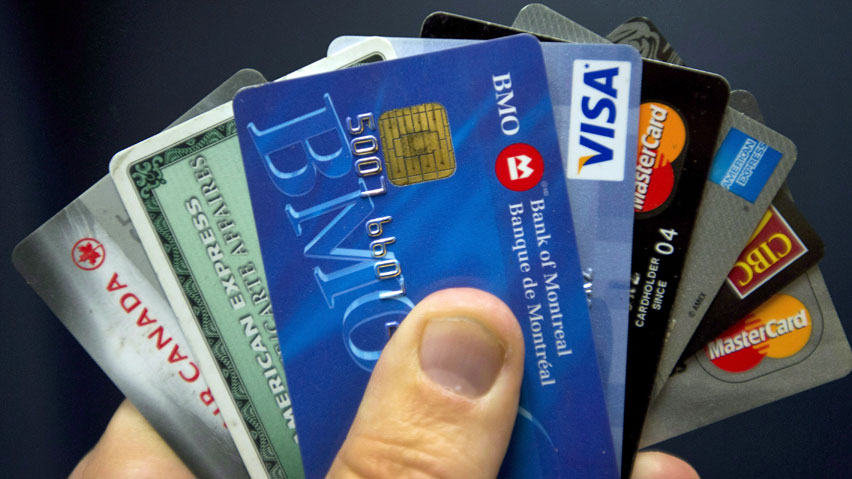 Select the appropriate credit termWhat assets do you have and what is their value?How much money do you presently owe?How long have you lived at your current address?What are your current living expenses?What investments do you have that could be used as collateral?Do you have a permanent job or a steady income? Where do you work, and how long have you held your present job? How much do you earn?Do you own or rent your residence?Do you pay your bills on time? How much money do you have in savings account? Have you used credit before?